Самооценка ученика успешности своего участия
в коллективной работе группы лингвистовФамилия, имя ученика __________________________________________Замечательно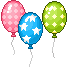 ХорошоЯ мог бы сделать лучшеЯ  искал, отбирал и систематизировал информациюЯ  написал одну лингвистическую сказкуЯ  подобрал картинки к  лингвистической сказкеЯ помогал в оформлении книжки-лингвишкиЯ ответил на проблемные и учебные вопросы, стоящие перед нашей группой Я внимательно слушаю, когда рассказывают другие ученикиЯ заранее готовлюсь к выступлению в другой группе о нашей совместной работеЯ наблюдал за собой и понял, какие стратегии в обучении мне помогают больше всего, чтобы стать успешным учеником